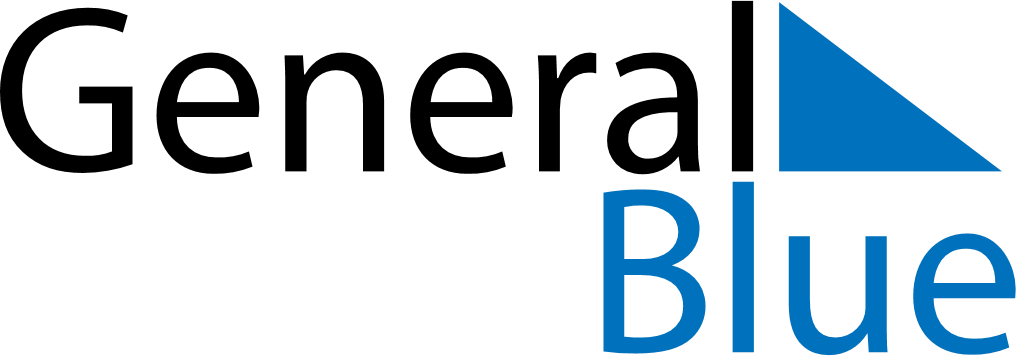 February 2022February 2022February 2022February 2022February 2022February 2022MozambiqueMozambiqueMozambiqueMozambiqueMozambiqueMozambiqueSundayMondayTuesdayWednesdayThursdayFridaySaturday12345Heroes’ Day678910111213141516171819202122232425262728NOTES